This school is committed to safeguarding and promoting the welfare of children and young people and expects all staff and volunteers to share this commitmentJOB DESCRIPTIONThe job description should be read alongside the range of professional duties of teachers as set out in the Teachers' Pay and Conditions Document.  The post-holder will be expected to undertake duties in line with the professional standards for qualified teachers. Planning, Development and Co-ordinationTo set challenging teaching and learning objectives which are relevant to all pupils in their classesTo use teaching and learning objectives to plan lessons and sequences of lessons showing how this will assess pupils learningTo select and prepare resources, and plan for their safe and effective organisation, taking into account pupils’ interests and their  learning needs, language and cultural backgrounds, with the help of support staff where appropriate.To contribute to teaching team, meetings and events.To plan for the deployment of any support staff who are contributing to pupils’ learning.To plan opportunities for pupils to learn in out of school contexts. To produce long and short term planning in accordance with school policy and procedures and within required deadlines.To implement and review the subject development plan in conjunction with the Senior Management Team and/or line manager. To develop and audit schemes of work and other documentation related to the use of Art within school and to support cross-curricular delivery including subject support for colleagues to enable curriculum requirements to be met.To develop strategies for the use of Art to promote new teaching methods and improve learning throughout the school and monitor their effectiveness in raising standards of teaching and learning.To lead or contribute to professional development activities as part of the planned programme for the school and to promote the sharing of good practice.To manage the resources available for Art and make recommendations in order to maintain and develop curriculum provision.Monitoring and assessmentTo make appropriate use of the school’s monitoring and assessment strategies to evaluate pupils’ progress towards planned learning objectives.To use monitoring and assessment information to improve planning and teaching.To monitor and assess the effectiveness of learning activities and provide immediate and constructive feedback to support pupils’ as they learn.To involve pupils’ in reflecting on, evaluating and improving their own performance and progress.To assess pupils’ progress accurately against appropriate standards.To identify and support pupils’ with differing levels of ability and those experiencing behavioural, emotional, and social difficulties.To identify the levels of attainment for pupils’ learning English as an additional language and identify learning activities to provide cognitive challenge as well as language support.To record pupils’ progress and achievements systematically, providing evidence of the range of their work progress and attainment over time to inform planning.To report on pupils’ attainment to parents, carers, other professionals and pupils’ as appropriate.Teaching and Class ManagementTo have high expectations of pupils’ and build successful relationships centred on teaching and learning.To establish a purposeful learning environment where diversity is valued and where pupils’ feel safe, secure and confident.To teach the required or expected knowledge, understanding and skills relevant to the curriculum for pupils’ in their age range.To teach clearly structured lessons or sequences of work which interest and motivate pupils, make learning objectives clear, employ interactive teaching methods and collaborative group work.To promote active and independent learning that enables pupils to think for themselves and to plan and manage their own learning.To differentiate teaching to meet the needs of pupils of all ability ranges taking into account varying interests, experiences and achievements of boys and girls and different cultural and ethnic groups to help them make good progress.To organise and manage teaching and learning time effectively.To organise and manage the physical teaching space, tools, materials, texts and resources safely and effectively with the help of support staff where appropriate.To set high expectations for pupils’ behaviour and establish a clear framework for classroom discipline in line with school policy to anticipate and manage pupils’ behaviour constructively and promote self-control and independence.To use ICT effectively in delivery of teaching and learning.To take responsibility for teaching a class or classes over a sustained and substantial period of time.To provide homework and other out-of-class work which consolidates and extends work carried out in the class and encourages pupils’ to learn independently.To work collaboratively with other professionals and manage the work of support staff to enhance pupils’ learning.To recognise and respond effectively to equality issues as they arise in the classroom and challenging stereotyped views, bullying and harassment in accordance with school policy and procedures.To be aware of and comply with policies and procedures relating to child protection, health, safety and security, confidentiality and data protection, reporting all concerns to an appropriate person.To attend and participate in regular meetings.To participate in training, continuous professional development and other learning activities as required including participation in the school’s performance management arrangements.The above duties are not exhaustive and the post-holder may be required to undertake tasks, roles and responsibilities as may be reasonably assigned to them by the Senior Management Team.To be aware of and comply with policies and procedures relating to child protection, health, safety and security, confidentiality and data protection, reporting all concerns to an appropriate person.To take responsibility for the implementation of and compliance with policies and procedures relating to child protection, health, safety and security, confidentiality and data protection, reporting all concerns to an appropriate person.This job description will be kept under review and may be amended via consultation with the individual, Governing Body and/or Senior Management Team as required.  Trade union representation will be welcomed in such discussions.January 2016MEADOWHEAD SCHOOLPERSON SPECIFICATION Teacher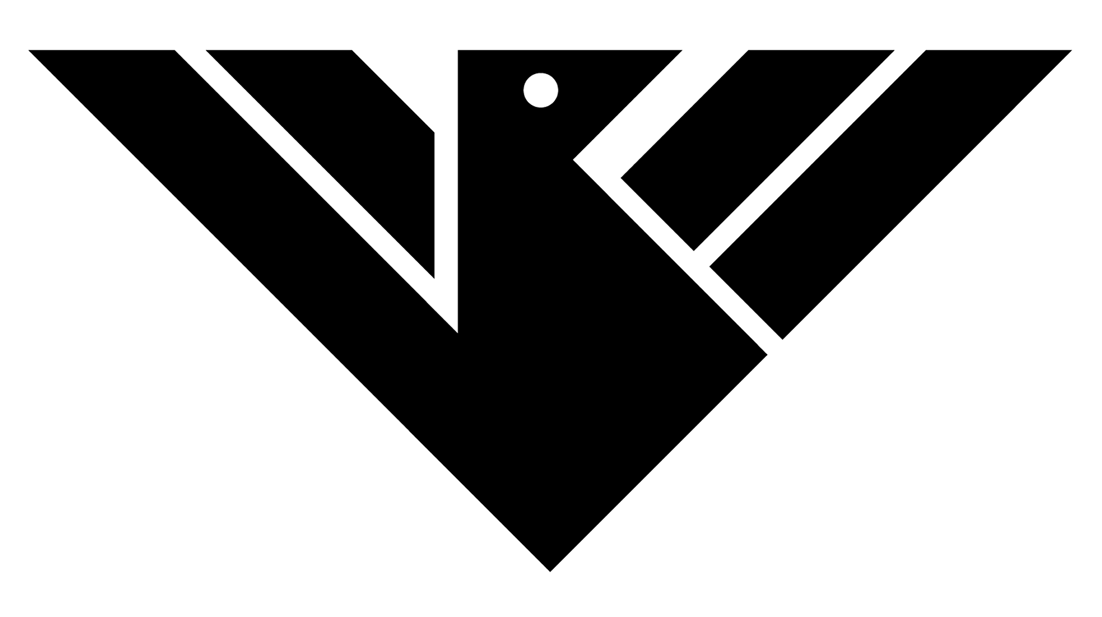 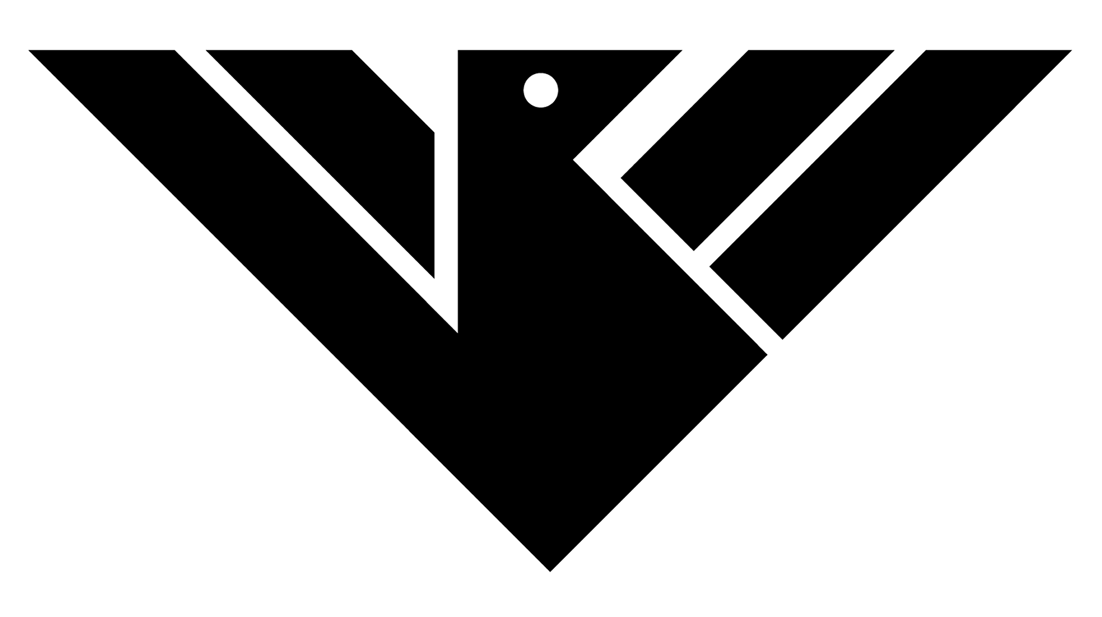 Meadowhead SchoolAcademy TrustJob DescriptionSCHOOLPOST TITLEClassroom Teacher GRADEMPS/UPSRESPONSIBLE TOThe Headteacher / Subject Leader: Art RESPONSIBLE FORn/aPURPOSE OF THE JOBTo undertake a sustained responsibility in the context of the school staffing structure for the purpose of ensuring continued delivery of high quality teaching and learning for which the teacher is accountable EMPLOYMENT DUTIESTo be performed in accordance with the provisions of the School Teachers' Pay and Conditions Document and within the range of teachers' duties set out in that document Essential RequirementsIndicative method of assessmentQualificationsQualified Teacher statusEvidence of participation in professional development or studyApplication FormApplication FormExperienceSuccessful teaching experience in a secondary school or evidence of successful completion of initial teacher training.Application Form/ReferencesKnowledgeKnowledge of the National Curriculum requirements in the subject(s) areaUnderstands and is familiar with teaching and learning strategies.Application Form/Interview/ReferencesApplication Form/Interview/ReferencesSkills/AbilitiesTeaching to a high standardRelates to and motivates studentsWorks well within and contributes to team developmentUnderstands and values the processes of planning as an aid to raising standardsGood classroom managementEvidence of a commitment to an equal opportunities policy both in service delivery and employmentApplication Form/Interview/ReferencesApplication Form/Interview/ReferencesInterview/ReferencesInterview/ReferencesInterview/ReferencesApplication Form/Interview/References